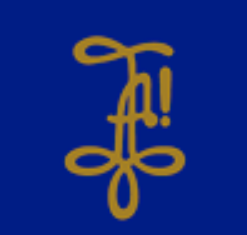 EinladungCantusstammDonnerstag, 11. 1. 2024, 19 UhrBei und mit 	Martin Köberle v/o Eniac				Bellevuestr. 17				3052 ZollikofenAnmeldung: bis 8. 1. 2024Direkt bei Eniac: 	martin@koeberle.ch oder079 300 29 72(Platzzahl beschränkt; es het solang s‘het)